Walton High School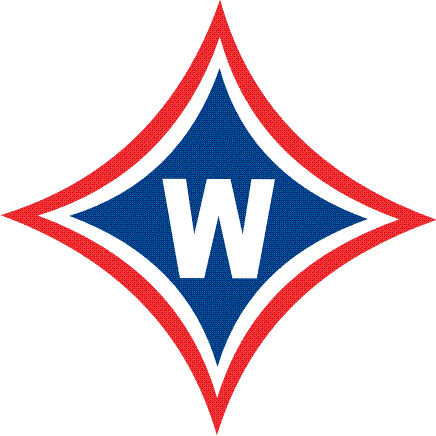 Homecoming DanceGuest Permission – FormWalton Student Name:  ____________________________________    Grade level: _________________Student ID Number: __________________________         Student Phone Number: __________________Parent Name: ____________________________________         Parent Contact Number: __________________I understand that by bringing a guest that does not attend Walton High School to the Walton Homecoming Dance, we will be held accountable for our actions.  I, along with my guest, will adhere to all Walton High School and CCSD policies while on campus and attending the dance.This form must be signed prior to purchasing tickets.Walton students are permitted to bring one (1) guest.Students who are not in good standing at another school will not be allowed to attend the Walton dance.We want you and your guest to have a great time.  However, there are a few rules that you both need to be aware of to ensure we all have the same expectations.  By signing this contract, you agree to abide by the rules stated below:Dancing:  All dancing must be school appropriate and respectful to all dance participants.All CCSD and Walton School policies and procedures apply.Guest’s Name:  ______________________________________          Age: ___________Guest’s School Name: ____________________________________     Grade level: __________Signature of Walton Student: _____________________________________________Signature of Guest: ______________________________________________________